DPS- wniosek o świadczenia realizowane poza ośrodkiem PERSONAL DETAILS OF THE APPLICANT:					………………………………………………, on: …………………………………..									(Place and date)FULL NAME:………………………………………………………………………………………………………	SYSTEM NUMBER: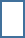 BIRTH DATE:   				                  dd          mm           yyyyCONTACT INFORMATION:CURRENT PLACE OF RESIDENCE/CENTRE				NEW PLACE OF RESIDENCE IF DIFFERENT THAN CURRENT …………………………………………………………………………………………..	……………………………………………………………………………………………………………STREET, HOUSE/APT. NUMBER				STREET, HOUSE/APT. NUMBER  ………………………………………………………………	  ……………………………………………………………………………….POSTCODE		CITY		POSTCODE		CITY⁺ ⁻   		PHONE NO.	/OPTIONAL/									APPLICATIONFOR FINANCIAL ALLOWANCE TO COVER OWN COSTS OF STAY ON THE TERRITORY OF THE REPUBLIC OF POLAND FOR THE FOLLOWING PURPOSES:ORGANISATIONALPROTECTING AND MAINTAINING FAMILY RELATIONSHIPPROTECTING PUBLIC ORDERMAINTAINING PERSONAL SAFETYUPON RECEIVING A DECISION GRANTING A REFUGEE STATUS OR SUBSIDIARY PROTECTIONTHE APPLICATION ALSO INCLUDES THE FOLLOWING MEMBERS OF MY FAMILY: THE JUSTIFICATION FOR THE APPLICATION:………………………………………………………………………………………………………………………………………………………………………………………………………………………………………………………………………………………………………………………………………………………………………….……………………………………………………………………………………………………………………………………………………………………………………………………………………….I hereby declare that I have been informed of the obligation to notify the authority conducting the administrative proceedings of any change of address. In the event of failing to act in accordance with that obligation, any official letters issued to the last provided address shall be binding.……………………………………………………………			……………………………………………………………DATE					SIGNATURETRANSLATION……………………………………………………………………………………………………………………………………………………………………………………………………………………………………………………………………………………………………………………………………………………………………………………………………………………………EMPLOYEE’S ASSESSMENT:……………………………………………………………………………………………………………………………………………………………………………………………………………………………………………………………………………………………………………………………………………………………………………………………………………………………………………………………………………………………………………………………………………………………………………………………………………………………………		……………….		………………………DATE:		SIGNATURE:IN CASE OF ACCIDENT PLEASE INFORM: ………………………………………………………………………………..   ⁺ ⁻   	NAME AND SURNAME				PHONE NOI hereby declare that I am entitled to transfer above data, and the data subject has received the information about the principles of data processing by the Office for Foreigners. 																										……………….		                    ………………………							DATE:			SIGNATURE:NO.FULL NAMEDATE OF BIRTHDEGREE OF RELATEDNESS/AFFINITYSYSTEM NO.1.2.3.4.5.